ОБЩИНСКИ СЪВЕТ КАЙНАРДЖА, ОБЛАСТ СИЛИСТРА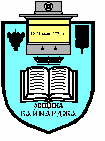 7550 с. Кайнарджа, ул. „Димитър Дончев” № 2e-mail:obs_kaynardja@abv.bg					До…………………………………………………..					Гр. /с.…………………………………………….					обл.Силистра                           ПОКАНАНа основание чл.23, ал. 4, т.1 от ЗМСМА във връзка с чл. 14, ал.1, т.1  от Правилника за организацията и дейността на Общински съвет Кайнарджа С В И К В А МОбщинските съветници на редовно заседание, което ще се проведена 29.10.2018 г./понеделник/  от 14,00 часав заседателната зала на община Кайнарджанаходяща се на ул.”Димитър Дончев „ № 2при следнияДНЕВЕН  РЕД:Приемане на годишен план за ползване на дървесина от горски територии-собственост на Община Кайнарджа за 2019 г. и определяне начина на ползването й.Внася: Кмета на общинатаСключване на предварителен договор за продажба на земя-общинска собственост в с.Войново, във връзка с чл.15, ал.3 от Закона за устройство на територията.Внася: Кмета на общинатаРазрешение за изработване на проект за подробен устройствен план-парцеларен план /ПУП-ПП/ за подземна оптична мрежа за електронни съобщения на територията на община Кайнарджа.Внася: Кмета на общинатаПриемане на актуализирано разпределение на направените вътрешни промени по бюджета на Община Кайнарджа за трето тримесечие.Внася: Кмета на общинатаАктуализация на плана в приходната част на бюджета за м.октомври 2018 г.Внася: Кмета на общинатаИзказвания и питания.На основание чл.49, ал.1, т.2 от ЗМСМА на 29.10.2018 год./понеделник/ от 13.30 часа в заседателната зала на общината ще заседават: Постоянната комисия по Бюджет, икономика, евроинтеграция, екология и нормативни актове, и Постоянната комисия по Общинска собственост, Устройство на територията, законност и обществен ред, молби и жалби.Председател на ОбС: Ивайло Петков